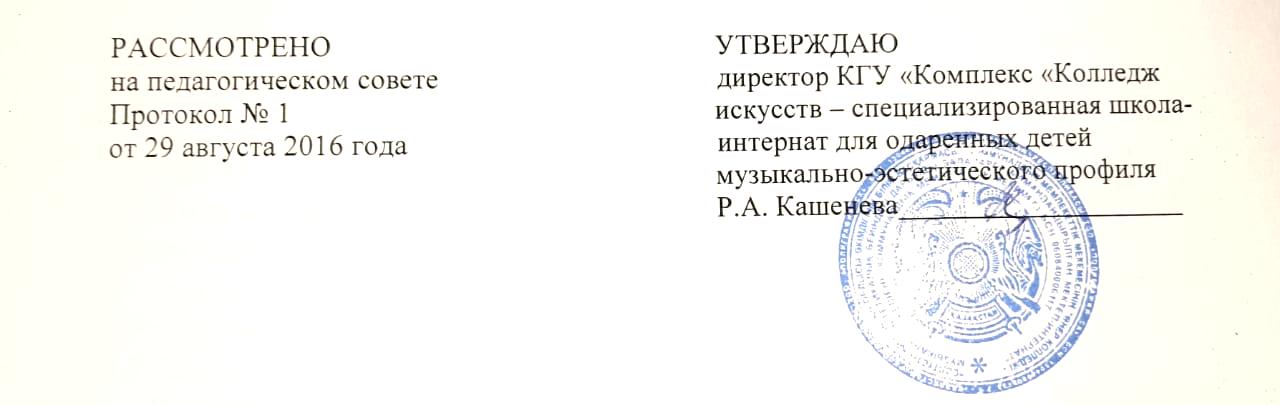 Положение о детской организации «Жұлдыз» КГУ «Комплекс «Колледж искусств – специализированная школа-интернат для одаренных детей музыкально-эстетического профиля»Общие положения1.1. Настоящее положение регламентирует деятельность детской общественной организации, являющейся школьным органом ученического самоуправления ступени «Школа» в КГУ «Комплекс «Колледж искусств – специализированная  школа-интернат для одарённых детей музыкально-эстетического профиля»». Школьное самоуправление предусматривает вовлечение всех обучающихся в управление школьными делами, создание работоспособных органов коллектива, формирование у школьников отношений товарищеской взаимопомощи и организаторских качеств; приобщение ученического коллектива и каждого школьника к организации своей жизни и деятельности, к самовоспитанию.1.2. Деятельность детской организации осуществляется  на основе Конвенции ООН о правах ребенка, ст. 46 «Закона об образовании» РК, Устава Комплекса (пункт 7.6.1)1.3 Детская организация имеет свою символику.1.4. Принимаются в детскую организацию учащиеся школы-интерната на добровольной основе.1.5. План работы детской организации обсуждается на заседании совета школьного самоуправления и утверждается директором Комплекса. В составлении планов работы детской школьной организации «Жұлдыз» принимают решения: актив школьного самоуправления, педагог-организатор  и заместитель директора по воспитательной работе.2. Цели и задачи детской  организации «Жұлдыз»:2.1 Цель: - Формирование у подрастающего поколения чувства патриотизма, стремления к знаниям и самосовершенствованию; ответственного отношения к делу; сопричастности к истории страны, к настоящему и будущему Независимого Казахстана.2.2 Задачи:- Формирование личности с чувством казахстанского патриотизма, толерантности, гражданской ответственности, функционально грамотной, способной к самосовершенствованию и самореализации. - Формирование и развитие школьных традиций, законов. Развитие информационной культуры обучающихся. - Развитие творческого потенциала, самореализации и формирование нравственных качеств ребенка. - Создание условий для полного самовыражения и реализации творческого потенциала  подрастающей  личности через работу в органах ученического самоуправления. - Поддержка и развитие инициатив обучающихся в школьной жизни.3. Принципы и функции детской организации «Жұлдыз»:3.1. Ученическое самоуправление строится на принципах:- взаимопомощь и доверие;- стремление к развитию;- равноправие всех учащихся;- коллективность принятия решений;- приоритетность прав и интересов учащихся;- гуманность по отношению к каждой отдельной личности3.2. Основными  функциями  являются: исполнительская, организаторская и управленческая.4. Права и обязанности членов детской организации «Жұлдыз»                                                      4.1. Члены детской организации «Жұлдыз» имеют право:- Избирать и избираться в актив школьного самоуправления, оценивать работу членов детской организации;- Участвовать в планировании и корректировке деятельности организации и выполнении принятого плана, выступать с инициативами по различным вопросам общественной жизни школы-интерната.Члены детской школьной  организации «Жұлдыз» обязаны:соблюдать «Положение о специализированной школе-интерната для одаренных детей музыкально-эстетического профиля»;выполнять решения  актива школьного самоуправления;активно участвовать в его работе школьного самоуправления;соблюдать традиции школы-интерната;соблюдать этические и правовые нормы поведения;исполнять принятые на себя обязательства по отношению к школе;уважать интересы и права товарищей;заботиться об авторитете и имидже школы-интерната.5. Символика детской организации «Жұлдыз»:                                                                                               5.1. Детская организации «Жұлдыз» имеет свою эмблему и значок. Значок содержит изображение эмблемы с надписью названия учебного заведения.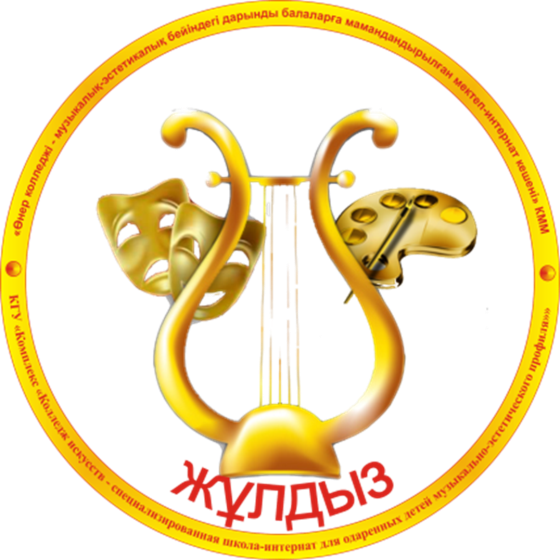 6. Структура  детской организации «Жұлдыз»:                                                                                      6.1. Совет школьного самоуправления является представительным органом. Он формируется из выборных кандидатур учащихся 5-9 классов, которые утверждаются на общем собрании.6.2. Президентом школьного самоуправления может стать любой учащийся, представивший предвыборную программу и набравший при голосовании большее количество голосов.6.3. В состав министерств школьной организации «Жұлдыз» входят: Министерство образования, Министерство культуры, Министерство дисциплины, Министерство печати и информации, Министерство спорта, Министерство здравоохранения, клуб «Адал Ұрпақ». 6.4. Основную функцию по организации работы выполняет Президент. Общее руководство детской организацией осуществляет педагог-организатор.7.Содержание деятельности  детской организации «Жұлдыз»:                                                                   7.1. Содержание деятельности детской общественной организации самоуправления определяется направлениями деятельности школы.7.2. Члены детской организации «Жұлдыз» принимают активное участие в реализации учебно-воспитательного процесса школы охватывая такие направления как: формирование казахстанского патриотизма и гражданственности, духовно-нравственное воспитание, формирование семейных ценностей, поликультурное, художественно-эстетическое воспитание, формирование навыков здорового образа жизни;освещении школьной жизни; проведении праздничных и концертных мероприятий; организует взаимопощь слабоуспевающим учащимся; способствуют профориентационной работе и повышению имиджа школы.